For this activity, you will develop a rationale for incorporating making into your classroom. To get you started, we have included some guiding questions, but feel free to adapt or add your own. Consider how your rationale would change if you were creating it for a parent, student, principal, or a colleague.What are design and making and why are they central to the new BC ADST curriculum?How do constructivist and constructionist learning theories, which inform maker education, connect to the goals of BCs curriculum transformation?How might incorporating maker education into schools help to contribute to the Canadian economy?How might maker education prepare our students for the future?What is your intention for taking making into your classroom?What is purpose for taking making into your classroom and how does that align to your learning intention?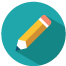 Activity 2Rationale: Why am I taking making into my classroom?